ЗАКЛЮЧЕНИЕ---------------------------------------------------------------------------------------------11 апреля 2022 года №4-------------------------------------------------------------------------------------------------Контрольно-счетной инспекцией муниципального образования городское поселение «Город Лукоянов» Лукояновского района Нижегородской области по  результатам проведения внешней проверкиОтчета об исполнении бюджета города Лукоянова Лукояновского муниципального района Нижегородской области за 2021 год1. Общие положенияЗаключение на Отчет об исполнении бюджета города Лукоянова Лукояновского муниципального района Нижегородской области за 2021 год подготовлено Контрольно-счетной инспекцией муниципального образования -городское поселение «Город Лукоянов» Лукояновского района Нижегородской области в соответствии с требованиями ст. 157, 264.2 Бюджетного кодекса РФ, Решением городской Думы муниципального образования - городское поселение «Город Лукоянов» Лукояновского района Нижегородской области от 30 марта 2017г. №12 «Об утверждении Положения «О бюджетном процессе в муниципальном образовании - городское поселение «Город Лукоянов» Лукояновского района Нижегородской области», Решением городской Думы муниципального образования - городское поселение «Город Лукоянов» Лукояновского района Нижегородской области от 28.04.2017г. №24 «Об утверждении Положения о контрольно-счетной инспекции муниципального образования - городское поселение «Город Лукоянов» Лукояновского района Нижегородской области.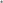 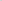 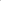 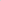 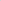 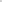 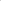 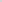 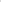 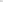 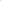 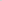 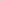 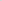 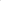 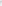 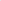 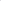 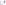 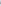 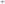 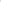 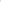 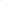 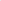 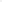 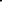 Внешняя проверка годовой бюджетной отчетности проведена в части соблюдения корректности консолидации отчетности и соотношений между формами отчетности по отдельным показателям.Проверено соответствие отдельных показателей отчетности бюджетных средств показателям Отчета об исполнении бюджета города Лукоянова Лукояновского муниципального района Нижегородской области за 2021 год.Проведена проверка достоверности данных, отраженных в представленной к проверке отчетности, путем пересчета отдельных данных исходя из суммирования согласованных показателей.В ходе проведения внешней проверки годовой бюджетной отчетности фактов недостоверности показателей годовой бюджетной отчетности не выявлено, годовая бюджетная отчетность представлена своевременно.2. Соблюдение бюджетного законодательства при организации бюджетного процесса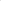 Статьями 264.2 и 264.4 БК РФ определены основы составления бюджетной отчётности и проведения внешней проверки отчётов об исполнении бюджетов Российской Федерации.Согласно части статьи 264.4 БК РФ годовой отчет об исполнении бюджета до его рассмотрения в законодательном (представительном) органе подлежит внешней проверке, которая включает внешнюю проверку бюджетной отчетности главных администраторов бюджетных средств и подготовку заключения на годовой отчет об исполнении бюджета.Согласно второму абзацу ч.3 и ч.4 указанной статьи БК РФ администрация города Лукоянова Лукояновского муниципального района Нижегородской области представляет отчет об исполнении местного бюджета для подготовки заключения на него не позднее 1 апреля текущего года. Подготовка заключения на годовой отчет об исполнении местного бюджета проводится в срок, не превышающий один месяц. Согласно п.37 Положения о бюджетном процессе в муниципальном образовании - городское поселение «Город Лукоянов» Лукояновского района Нижегородской области, годовой отчет об исполнении бюджета города Лукоянова Лукояновского муниципального района Нижегородской области направляется в городскую Думу муниципального образования - городское поселение «Город Лукоянов» Лукояновского района Нижегородской области с одновременным направлением в администрацию города Лукоянова.Внешняя проверка годового отчета об исполнении бюджета города Лукоянова Лукояновского муниципального района Нижегородской области осуществляется Контрольно-счетной инспекцией муниципального образования - городское поселение «Город Лукоянов» Лукояновского района Нижегородской области в порядке, установленном Положением, с соблюдением требований Бюджетного кодекса Российской Федерации.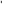 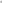 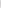 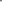 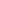 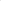 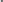 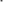 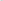 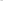 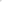 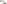 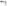 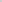 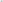 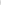 Контрольно-счетная инспекция муниципального образования - городское поселение «Город Лукоянов» Лукояновского района Нижегородской области готовит заключение на отчет об исполнении бюджета города Лукоянова Лукояновского муниципального района Нижегородской области на основании данных внешней проверки годовой бюджетной отчетности главных администраторов бюджетных средств. 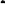 Отчет об исполнении бюджета города Лукоянова Лукояновского муниципального района Нижегородской области за 2021 год представлен в составе:Проект решения Городской Думы муниципального образования - городское поселение «Город Лукоянов» Лукояновского района Нижегородской области «Об исполнении бюджета города Лукоянова Лукояновского муниципального района Нижегородской области за 2021 год».Исполнение бюджета города Лукоянова Лукояновского муниципального района Нижегородской области по кодам классификации доходов бюджета за 2021 год (Приложение № 1 );Доходы бюджета города Лукоянова Лукояновского муниципального района Нижегородской области по кодам видов доходов, подвидов доходов, классификации операций сектора государственного управления, относящихся к доходам бюджета за 2021 год. (Приложение №2);Исполнение расходов по целевым статьям (муниципальным программам и непрограммным направлениям деятельности), группам видов расходов классификации расходов городского бюджета за 2021 год (Приложение №3);Исполнение расходов по разделам, подразделам и группам видов расходов классификации расходов городского бюджета (Приложение №4);Исполнение расходов по ведомственной структуре расходов городского бюджета за 2021год (Приложение №5);Источники финансирования дефицита городского бюджета по кодам классификации источников финансирования дефицитов бюджета за 2021 год (Приложение №6);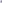 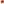 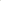 Пояснительная записка к отчету об исполнении бюджета города Лукоянова Лукояновского муниципального района Нижегородской области за 2021 год;Справка по заключению счетов бюджетного учета отчетного финансового года (0503110);Отчёт о финансовых результатах деятельности (0503321);Отчёт о движении денежных средств (0503123);Отчет об исполнении бюджета главного распорядителя, распорядителя, получателя бюджетных средств, главного администратора, администратора источников финансирования дефицита бюджета, главного администратора, администратора доходов бюджета (0503127);Отчет об бюджетных обязательств (0503128);Баланс главного распорядителя, распорядителя, получателя бюджетных средств, главного администратора, администратора источников финансирования дефицита бюджета, главного администратора, администратора доходов бюджета (0503130);Пояснительные записки к отчету за 2021 год.Отчет об исполнении средств резервного фонда.В течение 2021 года в городе Лукоянов Лукояновского района Нижегородской области бюджетный процесс основывался на положениях Бюджетного кодекса РФ, Положении о бюджетном процессе в городе Лукоянов Лукояновского района Нижегородской области, Устава города Лукоянова Лукояновского района Нижегородской области, и других нормативных правовых актах.Решение городской Думы муниципального образования - городское поселение «Город Лукоянов» Лукояновского района Нижегородской области от 23.12.2021 №48 «О бюджете города Лукоянова Лукояновского муниципального района Нижегородской области на 2022 год».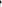 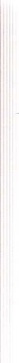 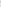 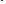 Бюджет утвержден до начала очередного финансового года, т.е. в соответствии с требованиями бюджетного законодательства. Основные характеристики утвержденного бюджета соответствуют требованиям ст.184-1 Бюджетного кодекса РФ.ДОХОДЫЗа 2021 год в бюджет города Лукоянова  поступило 51223,1 тыс. рублей, что составляет 105% годового плана (план – 48796,9 тыс. руб.).   в том числе:Налоговые доходы – 34269,3 тыс. руб.Неналоговые доходы – 5226,8 тыс. руб.Безвозмездные поступления – 11727,0 тыс. рублей РАСХОДЫПо расходам бюджет за 2021 год  выполнен в сумме 52648,3  тыс. руб., что составляет  99,9% годового плана (годовой план 52659,3 тыс. руб.)Раздел «Общегосударственные вопросы» – 14698,0 тыс. руб. Расходы на содержание администрации города  - 7825,8 тыс. руб.Расходы на содержание Городской Думы  - 1853,4 тыс. руб.Другие общегосударственные вопросы – 4984,1 тыс. руб.    4) Межбюджетные трансферты – 34,7 тыс. руб.2. Раздел «Национальная экономика»  – 7519,5 тыс. руб. 1) Дорожное хозяйство  7314,5 тыс. руб.2) Другие вопросы в области национальной экономики 205,0 тыс. руб.3. Раздел «Жилищно-коммунальное хозяйство» – 29508,9 тыс. руб. 1) Жилищное хозяйство – 395,6 тыс. руб.2) Коммунальное хозяйство – 13159,2 тыс. руб.3) Благоустройство – 15954,1 тыс. руб.4. Раздел «Социальная политика» 628,5 тыс. руб. 5. Раздел «Физическая культура и спорт» – 293,4 тыс. руб.Исполнение бюджета города Лукоянова за 2021 год осуществлялось в программном формате на основе 3 муниципальных программ. В 2021 году программные расходы  бюджета города Лукоянова (расходы на реализацию муниципальных программ) составили 41810,7 тыс. руб. или 79,4 % от общего объема расходов. I. ПРОГРАММНАЯ СТРУКТУРА РАСХОДОВ                                                                                                                              тыс. руб.2. НЕПРОГРАММНЫЕ РАСХОДЫ  БЮДЖЕТА ГОРОДА ЛУКОЯНОВА ЗА 2021 ГОДНепрограммные расходы городского бюджета за 2021 год составили 10837,6 тыс. рублей или 20,6% от общего объема расходов.По непрограммным направлениям деятельности отражены следующие расходы: 1. Расходы на содержание Городской Думы – 1853,4 тыс. руб.2. Средства резервного фонда – 5037,8 тыс. рублей:- на оказание материальной помощи на капитальный ремонт жилого дома вдове участника Великой Отечественной войны Бабишевой А.А. – 37,8 тыс. руб.;- на погашение задолженности за ранее потребленную электроэнергию предприятиями коммунального комплекса – 5000,0 тыс. рублей.3. Прочие выплаты – 3022,6 тыс. руб.:на подготовку и проведение городских мероприятий - 400 тыс. руб.;оплата услуг интернета в зоне общественных пространств на пл. Мира, в микрорайоне №1 – 87,6 тыс. руб.;исполнение судебных решений (погашение задолженности за газ за бесхозную квартиру №2, м-н №1, дом №24, погашение задолженности за электроэнергию за МУП «ЛукояновВодоканал) – 1963,9 тыс. рублей;погашение задолженности по заработной плате Гонову А.М. – 196,6 тыс. рублей;субсидия на укрепление материально- технической базы муниципальных унитарных предприятий – 374,4 тыс. рублей.4. Пенсионное обеспечение на ежемесячную доплату к пенсиям лицам, замещавшим муниципальные должности – 590,7 тыс. руб.;5. Межбюджетные трансферты – 333,1 тыс. рублей:средства на передачу части полномочий по казначейскому исполнению бюджета - 34,7 тыс. руб.;средства на передачу полномочий в области физической культуры и массового спорта – 293,4 тыс. руб.;средства на передачу части полномочий в области архитектуры и градостроительства – 5,0 тыс. руб.Бюджет города Лукоянова Лукояновского муниципального района Нижегородской области за 2021 год исполнен:- доходной части бюджета в размере 51223,1 тыс. рублей;- расходной части бюджета в размере 52648,3 тыс. рублей;- дефицит бюджета в размере 1425,2 тыс. рублей.Предложения	Проект решения Городской Думы муниципального образования - городское поселение «Город Лукоянов» Лукояновского района Нижегородской области «Об исполнении бюджета города Лукоянова Лукояновского муниципального района Нижегородской области за 2021год» рассмотрен с учетом настоящего заключения и рекомендован к принятию депутатам города Лукоянова Лукояновского муниципального района Нижегородской области.Руководитель контрольно-счетной инспекции ______________Г.В.МатюнинаНаименование источника доходовГодовой планСумма поступленийтыс. руб.Процент исполненияНалог на доходы физических лиц17513,918168,5103,7Налог на имущество физических лиц5984,76738,8112,6Земельный налог с организаций3637,12800,377Земельный налог с физических лиц4125,33816,192,5Земельный налог прошлых лет-1,4Доходы от уплаты акцизов 2542,82742,3107,8Единый с/х налог0,24,72350Наименование источника доходовГодовой планСумма поступленийтыс. руб.Процент исполненияДоходы, получаемые в виде арендной платы за земельные участки1247,51383,2110,9Доходы от продажи земельных участков750,01886,1251,5Доходы от продажи имущества168,0Доходы от компенсации затрат 220,0268,5122Доходы от сдачи в аренду имущества871,4742,285,2Прочие поступления от использования имущества 165,0715,0433,3Плата за размещение объектов на земельных участках1,74,2247Возмещение ущерба по страховому случаю (за сбитую опору)38,0Пени за просрочку исполнения обязательств, предусмотренных контрактом15,7Прочие неналоговые доходы5,9Наименование источника доходовГодовой планСумма поступленийтыс. руб.Процент исполненияДотация на выравнивание бюджетной обеспеченности2649,12649,1100Межбюджетные трансферты на реализацию программы формирования современной городской среды (федеральный бюджет)381,4381,4100Межбюджетные трансферты на реализацию программы формирования современной городской среды (областной бюджет)15,915,9100Межбюджетные трансферты на ремонт автомобильной дороги по улице Новошкольная (областной бюджет)2051,72041,4Межбюджетные трансферты на ремонт водопровода по ул. Свободы (областной бюджет)700,0700,0100Межбюджетные трансферты на капитальный ремонт промышленной скважины по ул. Короленко (областной бюджет)600,0600,0100Межбюджетные трансферты на подготовку территории к благоустройству (районный бюджет)339,2339,2100Межбюджетные трансферты на погашение задолженности за ранее потребленные топливно-энергетические ресурсы (средства резервного фонда правительства Нижегородской области)5000,05000,0100Наименование расходовСумматыс. руб.Расходы на оплату труда5269,4Начисления на оплату труда1563,8Услуги связи102,8Пересылка почтовых отправлений25,8Коммунальные услуги (газ, эл. энергия, вода, водоотведение, вывоз ТКО)161,8Установка и обновление программ, обслуживание программного обеспечения120,4Услуги вневедомственной охраны89,6Подписка на газеты7,2Техобслуживание системы АПС12Приобретение бензина150Техническое обслуживание автомобиля23Техобслуживание и аварийно-диспетчерское обслуживание газового хозяйства12,9Техническое обслуживание системы сигнализации14,6Прочистка канализации в здании администрации3Приобретение канцелярских, хозяйственных товаров, поздравительных открыток96,4Приобретение основных средств (мебель, стенд «Карта г. Лукоянова», газовое оборудование)74,8Дератизация здания администрации3,6Уплата земельного налога10Ремонт и заправка картриджей16,8Обучение персонала (закупки, охрана труда, пожарно-технический минимум, защита персональных данных, обращение с газовым оборудованием)23,1Страхование ОСАГО4,6Ремонт оргтехники2,3Проверка дымохода и вентканала2,3Монтаж газового котла25,6Проект газификации здания администрации10Наименование расходовСумматыс. руб.Расходы на оплату труда1376,2Начисления на оплату труда411,5Услуги связи18,3Пересылка почтовых отправлений3,2Обновление программ 13,4Приобретение канцелярских товаров15,9Благодарственные письма8,8Коммунальные услуги (вывоз ТКО)2,8Приобретение основных средств (калькулятор)0,6Заправка картриджей2,7Наименование расходовСумматыс. руб.Коммунальные услуги (здание по ул. Коммунистическаой, д.13)185,5Содержание и техническое обслуживание газовой котельной и газового оборудования (здание по ул. Коммунистическая, д.13, ШРП по ул. Короленко)139,6Услуги связи (вай-фай на общественных пространствах пл. Мира, микрорайон №1)87,6Подготовка и проведение городских мероприятий400Оценка имущества для продажи15Исполнение судебных решений (погашение задолженности за газ (м-н №1, д.24, кв.2 –бесхозная, погашение задолженности за электроэнергию за МУП «ЛукояновВодоканал)1963,9Погашение задолженности по заработной плате Гонову Алексею Михайловичу по договору переуступки права196,6Погашение задолженности за электроэнергию за МУП «Лукояновский Водоканал» по договору переуступки права (за счет средств резервного фонда Правительства Нижегородской области)1995,9Наименование расходовСумматыс. руб.Передача полномочий в области финансов34,7Наименование расходовСумматыс. руб.Субсидия на ремонт и содержание автомобильных  дорог местного значения4867,0Обустройство асфальтобетонного покрытия в микрорайоне №1298,6Ремонт автомобильной дороги по улице Новошкольная2148,9Наименование расходовСумматыс. руб.Передача части полномочий в области архитектуры5,0Работы по землеустройству и землепользованию (кадастровые работы)200Наименование расходовСумматыс. руб.Субсидия управляющим компаниям и ТСЖ на возмещение части платы за ремонт и содержание жилых помещений, находящихся в муниципальной собственности118,5Установка газового счетчика в муниципальной  квартире по ул. Короленко, д.31, кв266,9Взносы на капитальный ремонт общего имущества многоквартирных домов в части муниципального жилья177,1Ремонт муниципальной квартиры на ул. Короленко, дом 45, В.1736,0Ремонт крыши МКД на ул. Садовая, д.349,9Прочистка вентканала в муниципальной квартире м-н1, дом 20, кв37,2Наименование расходовСумматыс. руб.Возмещение убытков на содержание бани650Субсидия на погашение задолженности за ранее потребленные топливно-энергетические ресурсы4612,1Субсидия на погашение задолженности за ранее потребленные топливно-энергетические ресурсы (за счет средств резервного фонда Правительства Нижегородской области)3004,1Субсидия на укрепление материально-технической базы МУП374,4Установка  пожарных гидрантов299,9Ремонт водопроводных сетей по улице Свободы, Пушкина3618,7Капитальный ремонт промышленной скважины по улице Короленко600Наименование расходовСумматыс. руб.Субсидия на возмещение затрат по содержанию и текущему ремонту уличного освещения4713,0Субсидия на возмещение затрат на содержание мест захоронений457,0Субсидия на возмещение затрат на проведение работ по благоустройству9980,0Экспертиза сметной документации, сканирование документов для участия в целевых программах23,4Благоустройство дворовых территорий ул. Коммунистическая, д.123, ул. Горького, д.28, ул. Октябрьская, д.90441,5Подготовка территории для выполнения работ по благоустройству территории дома-музея  исповедника веры иерея Василия Гундяева339,2Наименование расходовСумматыс. руб.Пенсия за выслугу лет лицам, замещавшим муниципальные должности и должности муниципальной службы590,7Софинансирование расходов по капитальному ремонту жилого дома вдовы ветерана ВОВ Бабишевой Анны Александровны37,8Наименование расходовСумматыс. руб.Передача полномочий в области физической культуры и спорта293,4Наименование муниципальных программ2021 год1.Управление муниципальным образованием – городское поселение «Город Лукоянов» Лукояновского района Нижегородской области8761,41.1.Подпрограмма «Управление и распоряжение муниципальным имуществом»- ремонт и содержание муниципального имущества – 425,0 тыс. рублей;- оценка, инвентаризация имущества – 15,0 тыс. рублей;- кадастровые работы – 200,0 тыс. рублей;- взносы за капитальный ремонт муниципального жилья – 177,1 тыс. рублей;- возмещение разницы в тарифах на ремонт и содержание муниципального жилья – 118,5 тыс. рублей.935,61.2.Подпрограмма «Обеспечение реализации муниципальной программы»- содержание администрации города Лукоянова – 8044,5 тыс. рублей7825,82.Развитие дорожной, инженерной инфраструктуры и объектов внешнего благоустройства в муниципальном образовании – городское поселение «Город Лукоянов» Лукояновского района Нижегородской области32607,82.1. Подпрограмма «Коммунальное хозяйство»- ремонт водопроводных сетей – 3618,7 тыс. рублей;- возмещение убытков на содержание городской бани – 650,0 тыс. рублей;- субсидия на погашение задолженности за ранее потребленную электроэнергию – 4612,1 тыс. рублей;- установка пожарных гидрантов – 299,9 тыс. рублей;- капитальный ремонт промышленной скважины на улице Короленко – 600,0 тыс. рублей.9780,72.2.Подпрограмма «Благоустройство»- субсидия на содержание уличного освещения – 4713,0 тыс. рублей;- субсидия на содержание мест захоронений – 457,0 тыс. рублей;- субсидия на выполненные работы по благоустройству – 9980,0 тыс. рублей;-сканирование и печать документов для подачи заявок на участие в целевых программах – 3,4 тыс. рублей;- экспертиза сметной документации – 20,0 тыс. рублей;- подготовка территории для выполнения работ по благоустройству территории дома-музея исповедника веры иерея Василия Гундяева – 339,2 тыс. рублей.15512,62.3.Подпрограмма «Дорожное хозяйство»- субсидия на текущий ремонт и содержание автомобильных дорог местного значения – 4867,0 тыс. рублей;- ремонт автомобильной дороги по улице Новошкольной – 2148,9 тыс. рублей;- обустройство асфальтобетонного покрытия в микрорайоне №1 – 298,6 тыс. рублей.7314,53.Формирование современной городской среды на территории города Лукоянова Нижегородской области на 2018-2024гг.441,53.1Благоустройство дворовых территорий по улице Коммунистическая, дом №123, улице Горького, дом №28, улице Октябрьской, дом №90441,5ИТОГО:41810,7